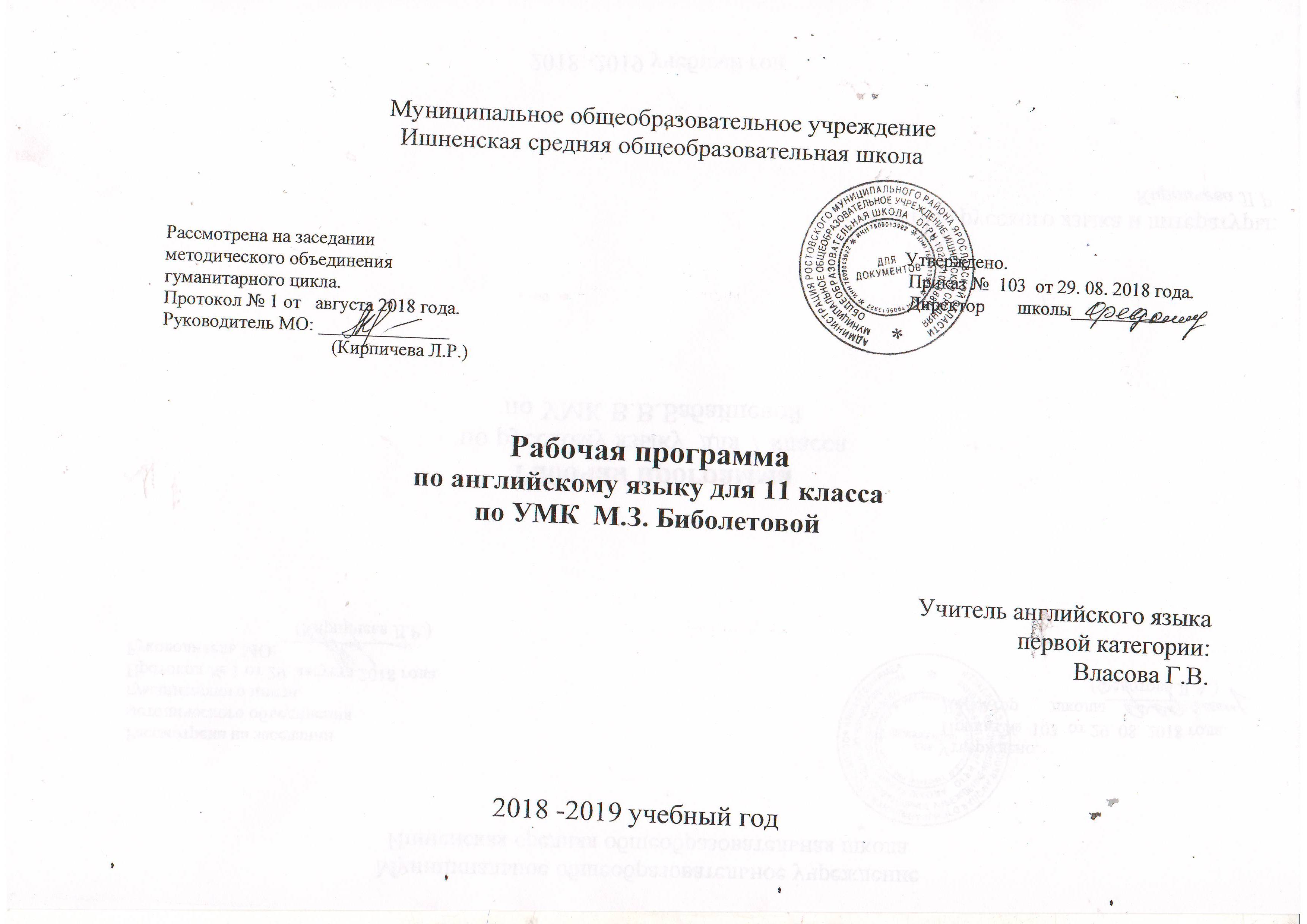 Пояснительная запискаДанная рабочая программа составлена на основании: - авторской программы по английскому языку к УМК  «Enjoy English» для учащихся 10-11 классов общеобразовательных учреждений (Обнинск: Титул,2013 под редакцией М.З .Биболетовой,  Е.Е.Бабушис .Н.Д .Снежко).Рабочая программа ориентирована на использование учебно-методического комплекта Английский с удовольствием - «Enjoy English» для  классов старшей ступени обучения общеобразовательных учреждений - Обнинск: Титул, 2010 год.федерального базисного учебного  и примерных учебных планов для общеобразовательных учреждений Российской Федерации, реализующих программы общего образования (приказ министерства образования и науки РФ № 1312 от 09.03.2004г), приказа Министерства образования и науки Российской Федерации № 74 от 01.февраля 2012г «О внесении изменений в федеральный базисный учебный план и примерные учебные планы для образовательных учреждений Российской Федерации, реализующих программы общего образования»;федеральных перечней учебников, рекомендованных (допущенных) к использованию в образовательном процессе в образовательных учреждениях, реализующих образовательные программы общего образования и имеющих государственную аккредитацию на 2013-/2014 учебный год (приказ № 1067  от  19 декабря 2012г. Зарегистрировано Минюстом Российской Федерации 30.01.2013г. регистрационный номер № 26755).Постановления об утверждении СанПиН 2.4.2.2821-10«Санитарно-эпидемиологическиетребования к условиям и организации обучения в общеобразовательных учреждениях» №189от 29.12.2010г (Зарегистрировано в Минюсте России   03.03.2011,регистрационный номер 19993)Место предмета в базисном учебном планеФедеральный базисный учебный план для образовательных учреждений Российской Федерации отводит 99 часов для обязательного изучения учебного предмета английский язык, из расчета3 учебных часа в неделю.Общая характеристика учебного предмета иностранный язык. Иностранный язык как учебный предмет характеризуется -межпредметностью (содержанием речи на иностранном языке могут быть сведения из разных областей знания, например, литературы, искусства, истории, географии, математики и др.); многоуровневостью (с одной стороны необходимо овладение различными языковыми средствами, соотносящимися с аспектами языка: лексическим, грамматическим, фонетическим, с другой -  умениями в четырех видах речевой деятельности); полифункциональностью (может выступать как цель обучения и как средство приобретения сведений в самых различных областях знания).Являясь существенным элементом культуры народа – носителя данного языка и средством передачи ее другим, иностранный язык способствует формированию у школьников целостной картины мира. Владение иностранным языком повышает уровень гуманитарного образования школьников, способствует формированию личности и ее социальной адаптации к условиям постоянно меняющегося поликультурного, полиязычного мира. Данная рабочая программа нацелена на  реализацию личностно-ориентированного, коммуникативно-когнитивного, социокультурного и  деятельностного  подходов к обучению английскому языку.В качестве интегративной цели обучения рассматривается  формирование иноязычной коммуникативной компетенции,  то есть способности и реальной готовности школьников осуществлять иноязычное общения и добиваться взаимопонимания с носителями иностранного языка, а также развитие и воспитание школьников средствами учебного предмета.	Личностно-ориентированный подход, ставящий в центр учебно-воспитательного процесса личность ученика, учет его способностей, возможностей и склонностей, предполагает особый акцент на социокультурной составляющей иноязычной коммуникативной компетенции. Это должно обеспечить культуроведческую направленность обучения, приобщение школьников к культуре страны/стран изучаемого языка, лучшее осознание культуры своей собственной страны, умение ее представить средствами иностранного языка, включение школьников в диалог культур.       В 8-9 классах учащиеся уже приобрели некоторый опыт выполнения иноязычных проектов, а также других видов работ творческого характера, который позволяет на старшей ступени выполнять иноязычные проекты межпредметной направленности и стимулирует их к интенсивному использованию  иноязычных  Интернет-ресурсов   для социокультурного освоения  современного  мира и социальной адаптации в нем.          К  завершению обучения в старшей  школе на базовом уровне планируется  достижение учащимися уровня, приближающегося к общеевропейскому пороговому уровню  (В1) подготовки по английскому языку. Цели и задачи обучения английскому языкуИзучение в старшей школе иностранного языка в целом и английского в частности на базовом уровне  направлено на достижение следующих целей:дальнейшее развитие иноязычной коммуникативной компетенции (речевой,языковой, социокультурной, компенсаторной, учебно-познавательной):речевая компетенция – совершенствование коммуникативных умений в четырех основных видах речевой деятельности (говорении, аудировании, чтении и письме) ;умений планировать свое речевое и неречевое поведение;языковая компетенция – систематизация ранее изученного материала; овладение новыми языковыми средствами в соответствии с отобранными темами и сферами общения: увеличение объема используемых лексических единиц; развитие навыков оперирования языковыми единицами в коммуникативных целях;социокультурная компетенция – увеличение объема знаний о социокультурнойспецифике страны/стран изучаемого языка, совершенствование умений строить свое речевое и неречевое поведение адекватно этой специфике, формирование умений выделять общее и специфическое в культуре родной страны и страны изучаемого языка;компенсаторная компетенция – дальнейшее развитие умений выходить из положения в условиях дефицита языковых средств при получении и передаче иноязычной информации;учебно-познавательная компетенция – развитие общих и специальных учебныхумений, позволяющих совершенствовать учебную деятельность по овладению иностранным языком, удовлетворять с его помощью познавательные интересы в других областях знания;развитие и воспитание способности и готовности к самостоятельному и непрерывному изучению иностранного языка, дальнейшему самообразованию с его помощью, использованию иностранного языка в других областях знаний; способности к самооценке через наблюдение за собственной речью на родном и иностранном языках; личностному самоопределениюучащихся в отношении их будущей профессии;  их социальная адаптация; формирование качеств гражданина и патриота.Задачи обучения:приобретение и углубление предметных и межпредметных знаний, их использование в более сложными видами деятельности, в том числе  творческой: расспрашивать, объяснять практической деятельности и повседневной жизни;овладение, изучать, описывать, сравнивать, анализировать и оценивать, проводить самостоятельный поиск необходимой информации, ориентироваться в функциональных типах текста на английском языке, делать краткие сообщения на английском языке, использовать при необходимости перевод с английского языка на русский; освоение вышеперечисленных компетенций с целью использования приобретенных знаний и умений в практической деятельности и повседневной жизни для  решения разнообразных жизненных задач.                                                                                                                                                                                                          Основное назначение иностранного языка состоит в формировании коммуникативной компетенции, т.е. способности и готовности осуществлять иноязычное межличностное и межкультурное общение с носителями языка. Содержание курса.Предметное содержание устной и письменной речиПредметное содержание устной и письменной речи, предлагаемое в авторской программе, полностью включает темы, предусмотренные федеральным компонентом государственного стандарта по иностранным языкам*. Ряд тем рассматривается более подробно.Старшеклассники учатся общаться в ситуациях социально-бытовой, учебно-трудовой и социально-культурной сфер общения в рамках следующей тематики:Социально-бытовая сфера.Повседневная жизнь семьи, ее доход, жилищные и бытовые условия проживания в городской квартире или в доме / коттедже в сельской местности. Образ жизни и отношения между людьми. Место, где ты живешь. История моей семьи: связь поколений. Памятная семейная дата. Распределение домашних обязанностей в семье. Общение в семье и в школе, межличностные отношения с друзьями и знакомыми. Семейные ссоры как способ решения проблем. Отношение родителей к моим друзьям. Здоровье и забота о нем, самочувствие, медицинские услуги.Социально-культурная сфера.Молодежь в современном мире. Досуг молодежи: необычные хобби, виртуальные игры, музыкальные предпочтения, популярные солисты и группы. Письмо в молодежный журнал. Музыка в культуре и жизни разных стран. Имидж молодого человека как проявление его внутреннего мира. Любовь и дружба.""Спорт в жизни подростка. Спортивные занятия в школе. Безопасность при занятиях спортом. Спортивная честь и сила характера.Твое участие в жизни общества. Публичные фигуры. Права и обязанности старшеклассника.Страны изучаемого языка, их культурные достопримечательности.Путешествие как способ расширить свой кругозор. Известные программы обмена для школьников за рубежом. Путешествия по своей стране и за рубежом, его планирование и организация, заказ и покупка автобусных, железнодорожных билетов и авиа- билетов, места и условия проживания туристов, осмотр достопримечательностей.Некоторые особенности поведения в разных странах. Восточный и западный стили жизни. Культурный шок как восприятие нами непонятных явлений другой культуры. Соблюдение культурных традиций.Природа и экология, научно-технический прогресс.Глобальная деревня: плюсы и минусы глобализации. Древние цивилизации. Влияние изобретений на развитие человечества. Наука или выдумка. Незаурядные умы человечества. Зависимость человека от современных технологий.Перспективы технического прогресса. Генно-модифицированные продукты. Медицина и нано-технологии. Роботы будущего. Влияние человека на окружающую его среду и жизнь планеты в целом. Нравственный аспект технического прогресса. Угрозы среде и их устранение. Киотский протокол как шаг к безопасности планеты.Учебно-трудовая сфера.Современный мир профессий. Возможности продолжения образования в высшей школе. Традиции образования в России. Обычные и виртуальные университеты. Альтернативы в продолжении образования. Стратегии самостоятельной учебной работы. Призвание и карьера. Непрерывное образование как условие успешности. Проблемы выбора будущей сферы трудовой и профессиональной деятельности, профессии. Последний школьный экзамен. Английский язык и другие языки международного общения и их роль при выборе профессии в современном мире.Продуктивные речевые уменияУмения диалогической речиПри овладении диалогической речью в рамках обозначенной тематики, в ситуациях официального и неофициального повседневного общения, а также в связи с прочитанным или прослушанным старшеклассники продолжают учиться участвовать в диалогах этикетного характера (с использованием необходимых речевых клише), диалогах-расспросах, диалогах-побуждениях к действию, диалогах - обмене информацией, а также в диалогах смешанного типа, включающих элементы разных типов диалогов. При этом развиваются следующие умения:участвовать в беседе / дискуссии на знакомую тему, в том числе используя заданные алгоритмы ведения дискуссии;осуществлять запрос информации / самому делиться известной информацией;брать интервью / проводить опросы в классе на заданную тему с опорой на предложенный план / алгоритм;обращаться за разъяснениями / давать собственные разъяснения, в том числе при выполнении совместной проектной работы;выражать свое отношение к высказыванию партнера, свое мнение по обсуждаемой теме. Объем диалогов до шести-семи реплик со стороны каждого участника диалога.выражать свое отношение к высказыванию партнера, свое мнение по обсуждаемой теме. Объем диалогов до шести-семи реплик со стороны каждого участника диалога.выражать свое отношение к высказыванию партнера, свое мнение по обсуждаемой теме. Объем диалогов до шести-семи реплик со стороны каждого участника диалога.выражать свое отношение к высказыванию партнера, свое мнение по обсуждаемой теме. Объем диалогов до шести-семи реплик со стороны каждого участника диалогаУмения монологической речиПри овладении монологической речью школьники учатся выступать с сообщениями в связи с увиденным, услышанным, прочитанным, а также по результатам выполненной проектной работы. При этом развиваются следующие умения:делать сообщения, содержащие наиболее важную информацию по заданной теме / проблеме;делать презентации по выполненному проекту;кратко передавать содержание полученной (в устной или письменной форме) информации;рассказывать о себе, своем окружении, своих планах, обосновывая свои намерения / поступки;рассуждать о фактах / событиях, 4фиводя примеры, аргументы, делая выводы;рассуждать о фактах / событиях, приводя примеры и аргументы;описывать особенности жизни и культуры своей страны и стран, говорящих на английском языке.Объем монологического высказывания — двенадцать-пятнадцать фраз.Умения письменной речиВ плане совершенствования письменной речи школьники продолжают учиться:делать выписки, заметки при чтении / прослушивании текста;составлять план, тезисы устного / письменного сообщения, в том числе на основе выписок из текста;заполнять бланки, анкеты, сообщая о себе сведения в форме, принятой в странах, говорящих на английском языке (автобиография / резюме);писать небольшой рассказ / эссе на известную тему (пользуясь образцом / алгоритмом), придерживаясь заданного объема;писать неформальное (личное) и формальное письмо (например, заявку на участие в образовательной программе обмена) с опорой на заданный алгоритм.При этом развиваются следующие умения:фиксировать необходимую информацию с целью ее дальнейшего использования (например, в собственном высказывании, в проектной деятельности);указывать требующиеся данные о себе в адекватной форме, например, в форме CV;сообщать / расспрашивать в личном письме об интересующих новостях / проблемах, описывать свои планы на будущее;сообщать / рассказывать об отдельных фактах / событиях, выражая свои суждения;расспрашивать в формальном письме об условиях обучения, уточняя интересующие детали. Рецептивные речевые уменияУмения аудированияВ плане аудирования школьники продолжают учиться понимать на слух с различной степенью полноты и точности высказывания собеседников в процессе общения, а также содержание аутентичных аудио текстов различных жанров: — понимать основное содержание несложных текстов монологического и диалогического характера: отрывков бесед / интервью, теле- и радиопередач, в рамках изучаемых тем; выборочно понимать необходимую  информацию в объявлениях и информационной рекламе; относительно полно понимать высказывания собеседников в наиболее распространенных стандартных ситуациях повседневного общения.При этом развиваются следующие умения:опираться на языковую и контекстуальную догадку при восприятии аудио-текста;добиваться полного понимания собеседника путем переспроса; отделять главную информацию от второстепенной;выявлять наиболее значимые факты;извлекать из аутентичного аудио текста необходимую / интересующую информацию;определять своё отношение к  услышанному.Умения чтенияПри обучении чтению развиваются умения школьников во всех основных видах чтения аутентичных текстов различных жанров и стилей: публицистических, научно-популярных, художественных, прагматических, а также текстов из разных областей знания (в частности, с учетом выбранного профиля):ознакомительного чтения — с целью понимания основного содержания сообщений, репортажей, отрывков из произведений художественной литературы, несложных публикаций научно-познавательного характера;изучающего чтения — с целью полного и точного понимания информации прагматических текстов (инструкций, рецептов, статистических данных; алгоритмов / памяток для формирования стратегий учебной деятельности);просмотрового / поискового чтения — с целью выборочного понимания необходимой или интересующей информации из текста статьи, проспекта. При этом развиваются следующие умения: предвосхищать / прогнозировать возможные события / факты;восстанавливать целостность текста, путем добавления выпущенных фрагментов;догадываться о значении отдельных слов с опорой на языковую и контекстуальную догадку;выделять основные факты;отделять главную информацию от второстепенной;устанавливать логическую последовательность основных фактов текста;раскрывать причинно-следственные связи между фактами;понимать аргументацию автора;извлекать необходимую / интересующую информацию;определять свое отношение к прочитанному;пользоваться сносками, лингвострановедческим справочником, словарем.2.Социокультурная компетенция. Дальнейшее развитие социокультурных знаний и умений в 10-11-х классах происходит за счет углубления социокультурных знаний: о правилах вежливого поведения в стандартных ситуациях социально-бытовой, социально-культурной и учебно-трудовой сфер общения в англоговорящей среде (включая этикет поведения при проживании в зарубежной семье, при приглашении в гости, а также этикет поведения в гостях); о языковых средствах, которые могут использоваться в ситуациях официального и неофициального характера;о культурном наследии стран, говорящих на английском языке, об условиях жизни разных слоев общества в них, возможностях получения образования и трудоустройства, их ценностных ориентирах; этническом составе и религиозных особенностях этих стран.Происходит дальнейшее развитие социокультурных умений использовать:необходимые языковые средства для выражения мнений (согласия / несогласия, отказа) в некатегоричной и неагрессивной форме, про являя уважение к взглядам других, в частности, используя уместные речевые клише;необходимые языковые средства, с помощью которых можно представить родную страну и культуру в общении с представителями других стран, говорящими на английском языке, оказать помощь зарубежным гостям в ситуациях повседневного общения;принятые в английском языке формулы речевого этикета в стандартных ситуациях общения.3. Учебно-познавательная и компенсаторная компетенцииНаряду с умениями, сформированными в основной школе (2-9 классы), старшеклассники овладевают следующими умениями и навыками, позволяющими самостоятельно приобретать знания:пользоваться такими приемами мыслительной деятельности, как сравнение, сопоставление, анализ, обобщение, систематизация;выделять нужную / основную информацию и фиксировать основное содержание сообщений на английском языке из различных источников, воспринимаемых в устной или письменной форме;критически оценивать информацию, получаемую из прослушиваемых или прочитанных текстов, а также в процессе обсуждения проблем;использовать языковую и контекстуальную догадку, двуязычный / одноязычный словарь и другую справочную литературу при восприятии на слух или чтении текстов на английском языке;участвовать в проектной деятельности (в том числе межпредметного характера), осуществляя ее в сотрудничестве или индивидуально;пользоваться разными учебными стратегиями, позволяющими рационально планировать свое время, снимать стрессы во время учебы, готовиться к предстоящим выпускным экзаменам (см. приложение LearningStrategies).Развитие специальных учебных умений:интерпретировать языковые средства, отражающие особенности иной культуры, использовать выборочный перевод для уточнения понимания иноязычного текста;пользоваться справочным материалом УМК (лингвострановедческим справочником, грамматическими правилами, таблицами, словарем, памятками специального предметного характера).      4. Языковая компетенция Произносительная сторона речи. ОрфографияНа старшем этапе совершенствуются следующие навыки:применять правила чтения и орфографии на основе усвоенного ранее и нового лексического материала, изучаемого в 10-11-х классах;соблюдать словесное и фразовое ударение, в том числе в многосложных словах;соблюдать интонацию различных типов предложений. Выражать чувства и эмоции с помощью эмфатической интонации. Лексическая сторона речиК завершению полной средней школы (11 класс) продуктивный лексический минимум составляет около 1400 ЛЕ, включая лексику, изученную в предыдущие годы, новые слова и речевые клише, а также новые значения известных учащимся многозначных слов. Объем рецептивного словаря, включая продуктивный лексический минимум, увеличивается за счет текстов для чтения и аудирования.Расширяется потенциальный словарь за счет овладения интернациональной лексикой и новыми значениями известных слов, образованных на основе продуктивных способов словообразования.Осуществляется систематизация лексических единиц, изученных в 2-11-х классах; овладение лексическими средствами, обслуживающими новые темы, проблемы и ситуации устного и письменного общения. Систематизируются способы словообразования: словосложения, аффиксации, конверсии.Развиваются навыки распознавания и употребления в речи лексических единиц, обслуживающих речевые ситуации в рамках тематики основной и старшей школы, наиболее распространенных устойчивых словосочетаний, реплик-клише речевого этикета, характерных для культуры стран изучаемого языка; навыков использования лингвострановедческого справочника учебника и различных словарей, в том числе виртуальных. Грамматическая сторона речиВ 10-11-х классах происходит коммуникативно-ориентированная систематизация грамматического материала и продуктивное овладение грамматическими явлениями, которые были усвоены рецептивно в основной школе.Систематизируются способы выражения будущего, вероятности, цели, предпочтения, запрещения, разрешения, предположения (expressing the future, probability, purpose, preference, forbidding, obligation, necessity, permission, prediction, etc.).Формируются и совершенствуются навыки распознавания и употребления в речи коммуникативных и структурных типов предложения; систематизируются знания о сложносочиненных и сложносочиненных предложениях, в том числе:условных предложениях с разной степенью вероятности: Conditionals I, II, III, в том числе условных предложениях, относящихся к настоящему и будущему (If ...V + ed... would...);условных предложениях смешанного типа (ConditionalsIIи III);придаточныхпредложенияхпричины(to / in order to; so /such + that);предложенияхсконструкциямиbe used to / get used to; I wish...;эмфатических предложениях с конструкцией It'shimwho... .Совершенствуются навыки распознавания и употребления косвенной речи (reportingcommands, requests, instructions, suggestions).Совершенствуются навыки распознавания и употребления в речи глаголов в наиболее употребительных временных формах действительного залога: Present/Future/PastSimple,Present/Future/ PastContinuous, Present / PastPerfect; PresentPerfectContinuous / PastPerfectContinuous; модальных глаголов и их эквивалентов (can/could/ beableto / must).Систематизируются знания о признаках и совершенствуются навыки распознавания и употребления в речи глаголов в следующих формах страдательного залога: PresentSimplePassive, FutureSimplePassive, PastSimplePassive, PresentPerfectPassive и способов их перевода на русский язык.Знание признаков и навыки распознавания при чтении глаголов в Past Perfect Passive, Future Perfect Passive; неличных форм глагола без различения их функций (infinitive / V-ing forms).Систематизация знаний употребления определенного / неопределенного и нулевого артикля и совершенствование соответствующих навыков. Употребление артиклей с названиями стран и языков.Совершенствование навыков употребления имен существительных в единственном и множественном числе (в том числе исключений); навыков распознавания и употребления в речи личных, притяжательных, указательных, неопределенных, относительных, вопросительных местоимений; прилагательных и наречий, в том числе наречий, выражающих количество; количественных и порядковых числительных (Determiners: articles, indefinitepronouns, personalpronouns, relativepronouns, questionwords, comparatives, expressionsofquantity, numerals).Систематизация знаний о функциональной значимости предлогов и совершенствование навыков их употребления: предлоги во фразах, выражающих направление, время, место действия; о разных средствах связи в тексте для обеспечения его целостности (Linkingdevices).Учебно- тематический план.Требования к уровню подготовки выпускников полной средней школы.              В результате изучения иностранного языка на базовом уровне ученик должен: знать / понимать:значения новых лексических единиц, связанных с тематикой данного этапа обучения и соответствующими ситуациями общения, в том числе оценочной лексики, реплик-клише речевого этикета, отражающих особенности культуры страны / стран изучаемого языка;значение изученных грамматических явлений в расширенном объеме (видовременные, неличные и неопределенно-личные формы глагола, формы условного наклонения, косвенная речь (косвенный вопрос, побуждение и др.), согласование времен);страноведческую информацию из аутентичных источников, обогащающую социальный опыт школьников: сведения о странах изучаемого языка, их науке и культуре, исторических и современных реалиях, общественных деятелях, месте в мировом сообществе и мировой культуре, взаимоотношениях с нашей страной, языковые средства и правила речевого и неречевого поведения в соответствии со сферой общения и социальным статусом партнера.уметь:в области говорения:вести диалог, используя оценочные суждения, в ситуациях официального и неофициального общения (в рамках изученной тематики); беседовать о себе, своих планах; участвовать в обсуждении проблем в связи с прочитанным / прослушанным иноязычным текстом, соблюдая правила речевого этикета;рассказывать о своем окружении, рассуждать в рамках изученной тематики и проблематики; представлять социокультурный  портрет своей страны и стран изучаемого языка;в области аудирования:относительно полно и точно понимать высказывания собеседника в распространенных стандартных ситуациях повседневного общения, понимать основное содержание и извлекать необходимую информацию из различных аудио-текстов: прагматических (объявления, прогноз погоды), публицистических (интервью, репортаж), соответствующих тематике данной ступени обучения.Учебно-методическое обеспечение для учителя1. Биболетова М. 3. Английский язык.  Английский с удовольствием (EnjoyEnglish): Учебники       англ. яз.для 10-11 классов общеобразоват. учрежд.- Обнинск: Титул, 2013г.2. Биболетова М. 3. Английский язык: книга для учителя  к учебнику Английский с    удовольствием/ EnjoyEnglish для 10-11 кл. общеобразоват. учрежд.- Обнинск: Титул, 2013г. . 3.  Биболетова М. 3. Английский язык: аудиозаписи МР3 / М. 3, Биболетова. - Обнинск: Титул,      2013г.4. Биболетова М. 3. Программа курса английского языка к «УМК» «Английский с удовольствием»     / EnjoyEnglish для 2- 11  кл. общеобразоват. учрежд.- Обнинск: Титул, 2008г. 5. Васильева Т.Б., Иванова И.Н. Английский язык. Содержание образования: сборник     нормативно-правовых документов и методических материалов.-М.: Вентана-Граф, 2008г. 1. 6."Сборник нормативных документов. Иностранный язык. Федеральный компонент      государственного стандарта" Издательство Москва. Дрофа. 2009г.7.Рабочие программы по английскому языку. 2-11 классы/Сост.Л.И. Леонтьева.-2 изд., доп.,     исправл.- М.: «Глобус», 2013г.Для обучающихся. 1. Биболетова М. 3   Английский язык: рабочая тетрадь к учебнику Английский с удовольствием/ EnjoyEnglish для 11  кл. общеобразоват. учрежд.- Обнинск: Титул, 2013г Биболетова М. 3. 2.Учебник    англ. яз.для 11 класса общеобразоват. учрежд.- Обнинск: Титул, 2013г.3.  Биболетова М. 3. Английский язык: аудиозаписи МР3 / М. 3, Биболетова. - Обнинск: Титул, №ТемаВсего часовТестыКонтроль чтенияКонтроль монологаКонтрольаудированияКонтрольдиалога1.Молодежь и общество.27111112.Выбор профессии.21111113.Современные технологии.30111114.Город и село.21111119944444№п/пТемаЛексикаГрамматикаУпражнения в класседатадата1 полугодие.Раздел 1.Молодежь и общество.Страница-упражнение.По плануфактически1Урок 1. Языки международного общения .Повторение грамматического материала (множественное число существительных). Расширение лексического запаса.To face, personal quiz, local, global8,9-1-52Урок 2. Трудно ли изучать иностранный язык? Развитие умений говорения и чтения. Образование новых слов.Teeth-tooth, geese-goose, cheese, booth, moose10,11-6,143Урок 3. Ранглиш – язык международной космической станции .Повторение правил использования артиклей.-al, -ant, -ent, -ient, -ed, - ing, -ful, -ic, -ive, -less, -ious, -ous, -ible, -able, -y11,12-15,214Урок 4. Глобиш – упрощённая версия английского языка. Чтение текста с пониманием основного содержания. Грамматика: «Пассивный залог».Croatia, Cyprus, viable, require, usage, gradually, deprive,  non-native users, current, heritage14,15-22,275Урок5. Как меняется английский язык ? Развитие умений аудирования и письменной речи.To be + V3Valuable, in my view, only then, obviously, let me start by16,17-23,346Урок 6. Сколькими языками надо владеть, чтобы стать успешным. Практика монологической речи.Beneficial, increases, solid, dubbed, satisfaction, opportunity,  employee18,19-35,417Урок 7.Иностранные языки в моей жизни. Обобщение и закрепление материала. В/К.8Урок 8. Глобальная деревня. Развитие умений аудирования и говорения. Расширение лексического запаса   учащихся за счет словообразования.         Decrease, deteriorate, increase, lessen, strengthen, inflation, substantial20,21-42,5022,23-51,5424,25-55,6226,27-63,6928-70,7642 слова9Урок 9. Плюсы и минусы глобализации. Развитие умений чтения и говорения. Повторение временных форм глагола.Revision of tenses20,21-42,5022,23-51,5424,25-55,6226,27-63,6928-70,7642 слова10Урок 10. Классическая и популярная музыка как элемент глобализации.Approve, disapprove, towards, oppose, support, to be in favour20,21-42,5022,23-51,5424,25-55,6226,27-63,6928-70,7642 слова11Урок 11. Антиглобалистское движение: причины и последствия . Чтение текста с извлечением основной информации. Migration, origin, historically mixed, suffer, habit, routine, descend20,21-42,5022,23-51,5424,25-55,6226,27-63,6928-70,7642 слова12Урок 12. Кто населяет Британию: исторический экскурс .Повторение чтения больших чисел, названий национальностей.  Approve, disapprove, towards, oppose, support, to be in favour20,21-42,5022,23-51,5424,25-55,6226,27-63,6928-70,7642 слова13Урок 13. Глобализация и ты .Обобщение и закрепление материала. Развитие умений устной речи.globalization20,21-42,5022,23-51,5424,25-55,6226,27-63,6928-70,7642 слова14Урок 14. Что ты знаешь о своих правах и обязанностях.Контроль монолога.Aware, rights, accept, beyond, abuse, neglect, cruelty, exploitation, uphold29,30-78,8230,31-82,9032,33-91,9615Урок 15. Грамматика: « Модальные глаголы для выражения обязанности, необходимости, разрешения.» Развитие умений говорения.Decent, abuse, neglect, torture, uphold29,30-78,8230,31-82,9032,33-91,9616Урок 16. Понятие свободы у современных тинэйджеров. Расширение правовой грамотности. Введение новой лексики.Modal verbs29,30-78,8230,31-82,9032,33-91,9617Урок  17. Портрет идеального школьника.Контроль аудирования. Активизация лексики.As a result, in summary, secondly, firstly, furthermore,, thus, to sum up, in conclusion18Урок 18. Твоё участие в жизни общества .Развитие умений аудирования, говорения и письма . В/МParticipating in society, a politician, I’m more interested in... than...34,35-97,10636-107,11019Урок 19. Дмитрий Лихачёв как публичная фигура. Контроль чтения. Развитие умений самостоятельного поиска информации. obeys the law, votes in every election, supports charities, issues, unsure34,35-97,10636-107,11020Урок 20.Предлагаем премию за вклад в школьную жизнь. Повторение и обобщение материала.Recipient, contrary, reinstate, indivisible, scholarly, orthofraphy34,35-97,10636-107,11021Урок 21. Мелкие преступления против планеты .Знакомство с продуктами, приносящими вред здоровью. Чтение текста с извлечением основной информации.lettuce, ready meal, air freshener37,38-111,11238,39-113-11840,41-119-13222Урок  22. Киотский протокол как шаг к предотвращению парникового эффекта .Поисковое чтение текста.additionto, engage, contribute37,38-111,11238,39-113-11840,41-119-13223Урок  23. Антисоциальное поведение: культура пользования мобильной связью .»За и против мобильной связи».Prohibit, prevent37,38-111,11238,39-113-11840,41-119-13224Урок 24. Аудирование диалога. Контроль диалога. Краткая форма пересказа.Attitude to politics, contribution to school life37,38-111,11238,39-113-11840,41-119-13225Урок 25. Лексико-грамматические упражнения в формате ЕГЭ. Подготовка к контрольной работе.I doubt that…I am convinced that…I have to say…4326Урок 26. Контрольная работа по теме: «Молодежь и общество. Языки международного общения».Case StudyOriginal WritingLanguage InvestigationIncrease, limit, ablesimple44-45Раздел 2. Выбор профессии.1 (27)Урок 1.Профессия твоей мечты. Введение лексики и ее первичное закрепление.Well –paid, stressful, challenging, enjoyable, boring, rewarding, complicated, satisfying46,47-1,848,49-9,1750,51-18,222 (28)Урок 2. «Мужские» и «женские» профессии». Заполнение таблицы: «Работы для мужчин и женщин». Применение знаний в письменных упражнениях.Unusual ambitions, self employed business people, a dead-end job, the guts, a rough estimate 46,47-1,848,49-9,1750,51-18,223 (29)Урок 3. Призвание и карьера. Контроль монолога. Важные качества для успешной карьеры.Knowledgeable, inspirational, negotiation, creation- creative- create46,47-1,848,49-9,1750,51-18,224 (30)Урок 4. Влияние семьи, друзей и личных качеств человека на выбор профессии. Чтение текста с извлечением основной информации.Job & profession full-time part-time, job interview, out of job, freelance52,53-24,295 (31)Урок 5. Выбор учебного заведения после школы. Активизация лексико-грамматического материала.Alumnus, graduate, postgraduate, undergraduate, Bachelor, Master, retraining course, refresher course, major(in)54,55-30,3456,57-35,4358,59-44,4960,61-50,59626 (32)Урок 6. Что такое глобальный класс? Чтение текста с извлечением  основной информации.Spiritual values, medieval, birch bark letters, theological seminaries, personal seal, coincidence54,55-30,3456,57-35,4358,59-44,4960,61-50,59627 (33)Урок 7. Образование и карьера. Контроль диалога.Rating, quality, tutors54,55-30,3456,57-35,4358,59-44,4960,61-50,59628 (34)Урок 8.  Профессиональное образование в США и России: общее и разное. Поисковое чтение. Cunning, explode, excel54,55-30,3456,57-35,4358,59-44,4960,61-50,59629 (35)Урок 9. Дискуссия: «Можно ли сделать успешную карьеру, не окончив университет?» Практика монологической речи.Enroll, open admission, additional qualification54,55-30,3456,57-35,4358,59-44,4960,61-50,596210 (36)Урок 10. Структуры в будущем совершённом времени. Формирование грамматических навыков : введение и отработка употребления структур. Will have been V354,55-30,3456,57-35,4358,59-44,4960,61-50,596211 (37)Урок 11.Последний школьный экзамен. Развитие умений чтения и аудирования. Повторение грамматики.Delay, mustard, vinegar, flirtation, pollutant, grit, respond, to be scared, so, such, that64,65-66,7166,67-72,7612 (38)Урок 12. Будущее школ России. Контроль чтения. Развитие умений чтения с детальным пониманием.Self- confidence, expectations, prefectionist, harsh, credit, mood, approach64,65-66,7166,67-72,7613 (39)Урок 13. К какому типу школьника ты принадлежишь: тест и рекомендации . Практика письменной речи.Its reliability, its fairness68-76,7714 (40)Урок 14. Альтернатива: традиционные или виртуальные университеты. Развитие умений чтения, самостоятельной работы с лексикой.Degree, enroll, supplement, cyberspace, gender, to partake, fit, bump69,70-79,8571,72-86,9073,74-93,9475,76-1,37715 (41)Урок 15. Отличия разных типов образования.  Контроль аудирования.Present Perfect, Present Perfect Continuous, Past Simple69,70-79,8571,72-86,9073,74-93,9475,76-1,37716 (42)Урок 16. «Вторая жизнь» – шанс для многих. Повторение и закрепление материала, развитие умений чтения.e-learning, distance learning, face-to-face learning69,70-79,8571,72-86,9073,74-93,9475,76-1,37717 (43)Урок 17. Непрерывное учение как условие успешности. Развитие умений критического мышления. Accomplish, retirement, recreational69,70-79,8571,72-86,9073,74-93,9475,76-1,37718 (44)Урок 18. Образование в XXI веке (повторение). Лексико-грамматические упражнения.Opinion essay, poster, project proposal, results from a project69,70-79,8571,72-86,9073,74-93,9475,76-1,37719 (45)Урок 19. Тест по теме : «Выбор профессии. Профессия твоей мечты». Контроль лексики и грамматики. В/М.Being a freelance opens a bigger and a brighter future for you. Ex.4, pg 7720(46)Урок 20. Аудирование и чтение текстов в формате ЕГЭ.Ex.1, 2, pg 7521 (47)Урок 21. Лексико-грамматические упражнения в формате ЕГЭ.Ex.2,3,pg.752 полугодие.Раздел 3.Современные технологии.1 (48)Урок 1. Современные технологии: насколько от них зависит человек. Повторение и расширение лексического запаса. e-mail, technology, probably, advanced, asthma, traffic78,79-1,42 (49)Урок 2. Современные виды связи в жизни подростков в США. Развитие умений говорения и лексических навыков.Habit, device, navigation, PDA, DVD, PVR, PC, CD-RW, get down to, plug in80,81-6,133 (50)Урок 3. Современные виды связи в жизни подростков в России. Развитие умений чтения графиков. Log on, “killer app”, customise, cell phone, intensified, broadened, multiple, privileged82,83-14,204 (51)Урок 4. Прогнозы на будущее: грядущие технологии, предсказываемые                                                                                                                                                                                                                                                                                                                                                                                                                  тинэйджерами. Введение и отработка клише и конструкций для описания будущего.Desktop computer, land- line telephone84,85-21,255 (52)Урок 5. Проект «Капсула времени» . Отработка приобретенных интегрированных навыков и умений диалогической речи.I suppose…Right. That’s good idea.6 (53)Урок 6. Незаурядные умы человечества. Развитие умений чтения с пониманием основного содержания (лимит времени 2-3мин).                                          Suspension bridge, screw-steamer, vessel, appointed, to power, innovative86,87-26,317 (54)Урок 7. Из биографии И.К. Брунера (знаменитый британский инженер) Формирование грамматических навыков.Had been + V388.89-32,378 (55)Урок 8. Биографии известной личности. Контроль монолога. Расширение лексического запаса по теме: « Личные качества».Dedicated, innovative, achievements, contribution90,91-38,459 (56)Урок 9. Плюсы и минусы инженерных профессий. Чтение текста с детальным пониманием прочитанного. Engineering,  technical solution, involve92,93-46,5110 (57)Урок 10. Учись мыслить как гений .Развитие умений говорения. Обсуждение стратегий мышления и различных подходов к решению проблемы.Harness, biased, mediocre, heredity, relay, suspend9411 (58)Урок 11«Как решать логические задачи». Развитие умений критического мышления. It seems to me that…We were good at…12 (59)Урок 12. Наука или выдумка? Развитие умений аудирования с извлечением требуемой информации.Mistrust, deny, resign, validity95,96-52,5913 (60)Урок 13. Секреты античного компьютера. Развитие лексических навыков и умений работы со словарем.Antikythera mechanism, evidence, motion, crank, congeal97.98-60.6314 (61)Урок 14. Научные сенсации или мистификации: пришельцы на Земле, вечный двигатель и т.п. Развитие навыков поисковой работы.IQ, alien, profitable, current, UFO9915 (62)Урок 15. Конференция: «Хотите – верьте, хотите – нет». Практика монологической речи.What was discovered?How can it change our life?16 (63)Урок 16. Мечты о создании совершенного человека. Развитие умений чтения на примере художественного произведения.Clone, embryos, twins, diseases, attitude, breakthough10017 (64)Урок 17. Дискуссия: « Есть ли будущее у клонирования?» Контроль диалога.Bewildered, perplexed, sufficiently, concede, suppress, torture100,101-74,7618 (65)Урок 18. Медицина: традиции и новые технологии. Развитие умений аудирования с пониманием основного содержания.Health, a different organism, GM, a gene, ill, regain, a hazard10419 (66)Урок 19. Генно-модифицированные продукты: «за» и «против». Контроль аудирования. Развитие умений говорения и письма.A cup of ginger tea, a patient sleeping in bed, a person taking a hot bath, a garlic clove, a teenager gargling his throat10520 (67)Урок 20. Энциклопедия народных рецептов: как лечиться от простуды. Развитие лексических навыков. Sneezing, coughing, advisable, naps, soothes106,107-88,9421 (68)Урок 21. Разговор пациента с фармацевтом. Развитие умений диалогической речи и чтения.See a doctor, stay in bed, take some medicine, use a bandage108,109-98,10022 (69)Урок 22. Домашняя или высокотехнологичная медицина. Контроль чтения.Body tissue, nano-scale, ribosome, flagella, zinc oxide, nanoparticles23 (70)Урок 23. Специфика твоего региона: угрозы среды и их устранение. Развитие умений говорения с аргументацией. Развитие умений письма. Hedgehog, harm, discarded plastic ice cream container, extinction, deforestation, energy shortage110,111-101-10824 (71)Урок 24. Проблема бытового и промышленного шума. Развитие лексических навыков и лингвистической памяти учащихся.Medical expert, tiptoe, lorry, annoy, assemble, remarkable112,113-110,11425 (72)Урок 25. Проект: «Разработка манифеста партии «Зелёных» по охране среды в вашем регионе». Развитие умений говорения и письма. Vote, pure, clean up, stop destroying forests, keep the planet green11426 (73)Урок 26. Любопытные  факты об интернете. Развитие познавательного интереса, лексических навыков (слова со схожим значением).CD player, Call Centre, Windows, Cat Technical Support114,115-115,11827 (74)Интернет в жизни современного поколения: «за» и «против». Развитие умений чтения, критического мышления.  Connect to, type in, click, browse, download116,117-120,12728 (75)Проект: «Как интернет влияет на твою жизнь?» Активизация лексико-грамматических навыков. ВПР.Internet provider, virus, hacker, spam, website118,119-128,13129 (76)Анализ к/р.  Лексико-грамматические упр.Раздел 4. 24 урока.1 (77)Урок 1. Город и село. Развитие умений аудирования, письменной речи, лексических навыков.Skyscraper, rush our, raising chickens, hiking, gathering a crop/ harvest, sunlight124,125-1,112 (78)Урок 2. Чем отличаются люди в городе и селе? Развитие умений чтения и говорения (монологическая речь). Drag, solemnity, brood, longing, creep, dim, budding126,127-12,163 (79)Урок 3. Место, где ты живёшь. Развитие лексических навыков и языковой догадки.Rural, municipal, grocery, ownership128,129-17,194 (80)Урок 4. Будущее города и села. Развитие умений спонтанного говорения, умений критического мышления.Climate, landscape, population, environmental problems130-20,225 (81)Урок 5. Интересы и увлечения. Развитие умений чтения и аудирования, исследовательских умений.Get bent, paper airplanes, jigsaw puzzles, happy people, funny names, cyber karate, jab, spin, kick, ninja131,132-23,266 (82)Урок  6.   «Скрытые правила поведения англичан» (из книги К.Фокс).Развитие лексических навыков, умений самостоятельной работы.Viewing, survey, average, estimate, gossip, remote, hoover, squabble, toenails, spouse, corporeal133,134-27,337 (83)Урок 7.Твои хобби. Контроль монолога. Развитие умений чтения и письменной речи.Silence, eye contact, glance, irritate135-34,428 (84)Урок 8. Учёные о пользе видео-игр. Развитие лексических навыков и самостоятельной работы со словарем.At this time of day, a short time ago, hard time, the first time, local time136-43,469 (85)Урок 9. Как проводят время в Британии и России. Развитие умений аудирования с пониманием основного содержания текста.Evidently, to sum it up..., unfortunately, the more so that...10 (86)Урок 10.Круг моих друзей. Расширение словарного запаса путем изучения сочетаемости слов с опорой на контекст. Compose, spread, cheerful, aquaintance, crack, indoor interests137,138-47,5511 (87)Урок 11. Рецепт дружбы и как стать хорошим другом.  Развитие умений работы с интернет-ресурсами.Apparently, social networking system, non-overlapping139,140-58,5912 (88)Урок 12. История Ромео и Джульетты .Контроль чтения за установленный лимит времени(5-7 минут).Declare, assume, death, punishable, melancholy, public battle141,142-64,6813 (89)Урок 13. Проект  «О любви и дружбе». Развитие умений чтения и говорения..Handsome, timid, punctual,ambitious14314 (90)Урок 14. Разные страны – разная жизнь .Расширение социо- культурных знаний.Fast food, cola, icon, sushi, kimono, plasma TV, troika, urban, quickly changing, humbleness144,145-71,7615 (91)Урок 15. Восточный и западный стили жизни. Контроль диалога.Maintain, priority, renowned, pace, mutual, tough, a must146,147-77,8416 (92)Урок 16. Влияние новых технологий на стиль жизни в разные времена. Расширение словарного запаса.Ironic, fish-hook, countless, invent, miracle148,149-85,9517 (93)Урок 17. Может ли современный человек жить в гармонии с природой? Развитие умений чтения, говорения.Invent, appreciate, survive15718 (94)Урок 18. Твой стиль жизни во многом зависит от тебя. Расширение социо-культурного кругозора учащихся.Vegetarian, urban, lifestyle15819 (95)Урок 19. Итоговая контрольная работа. Контроль лексико-грамматических навыков.The hunger hooting festival, la tomatina, naadam, the cat festival, commemorate, dictatorship150,151-96,10020 (96)Урок 20. Традиционные празднества в разных странах мира. Развитие умений чтения и говорения.  152-15321 (97)Урок 21. Проект: «Письмо в будущее о твоей школьной жизни». Развитие креативности учащихся. 154-15522 (98)Урок 22. Повторение лексики и грамматики, выполнение упражнений.Упр.3,4,  стр.15523 (99)Урок 23 Лексико-грамматические упражнения в формате ЕГЭ.